MATEMAATIKA TÖÖLEHT                                                                                                                               NIMI………KOOSTA TEHTED                                                                             2. ARVUTA JA VÄRVI. 6 –SININE, 7 – ORANŽ, 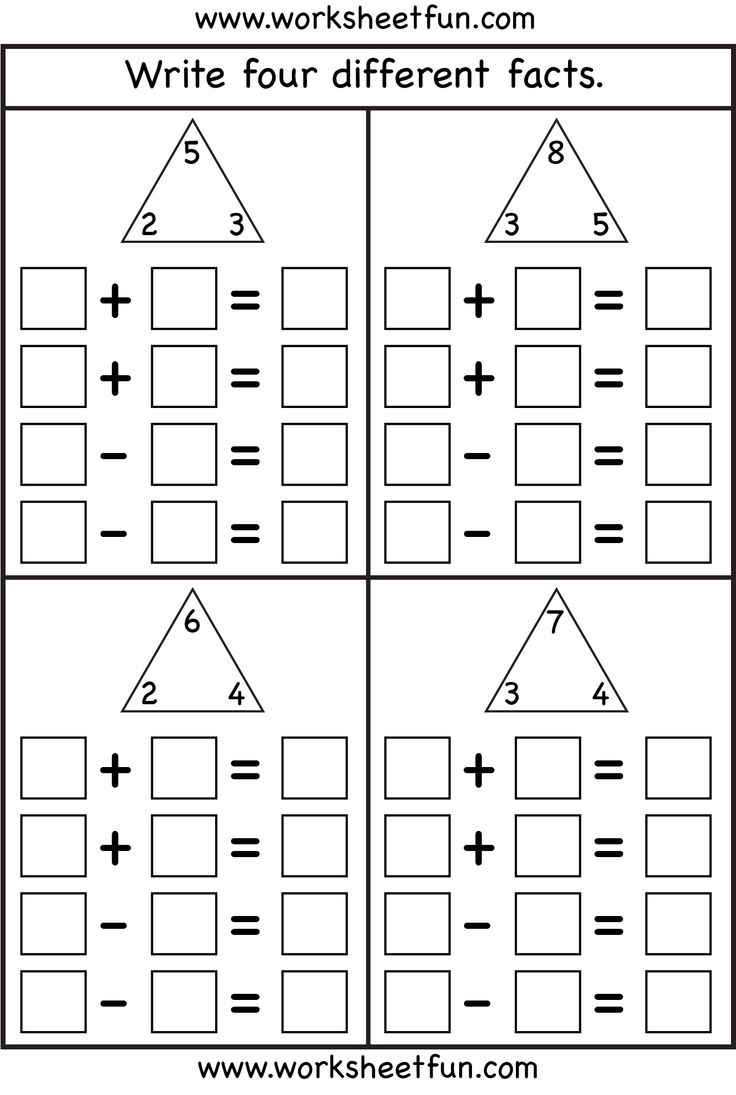                                                                                                                                                                                           8 – PUNANE, 9 - KOLLANE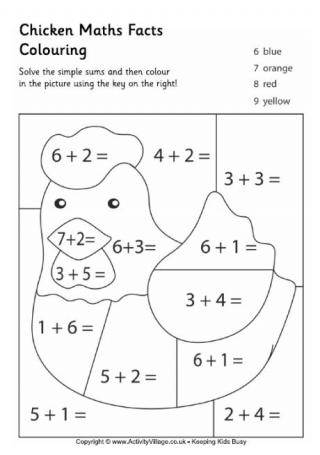 